Protective Division – Mental Health StreamMental Health Act 2013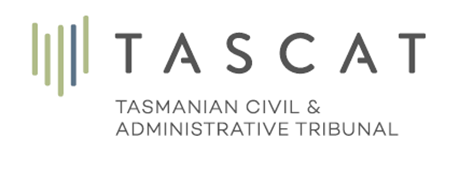 Aboriginal or Torres Strait Islander	?					 Yes		 NoIs a Guardianship Order in place?						 Yes		 NoIs the patient supporting dependent children?				 Yes		 NoIs the patient supporting frail/ elderly family members?			 Yes		 No Does the patient require an Interpreter?      n/a   Language/dialect:  _________________________Does the patient have a representative/support person(s)?			 Yes		 NoRepresentative/support person 1 (as nominated by the patient):Relationship to patient:Representative/support person 2 (as nominated by the patient):Relationship to patient:(b) the patient has a mental illness. Outline the nature of the patient’s mental illness and symptoms:(c) without treatment, the mental illness will, or is likely to, seriously harm –      - the patient’s health or safety; or(d) the treatment will be appropriate and effective – detail anticipated treatment outcomes, including how the treatment is expected to impact on the patient’s current presentation(e) the patient does not have decision-making capacity to make a decision about assessment and/or treatment. Please attach decision-making capacity form or outline the date and details of the most recent assessment of decision-making capacity with reference to the patients understanding of information relevant to the decision; retaining of information relevant to the decision; using or weighing information relevant to the decision or communication of the decision.This application should be sent via email to:  applications.mentalhealth@tascat.tas.gov.auSTATEMENT OF RIGHTSThe Tribunal will hold a hearing to determine this application for an authorisation of treatment.  The hearing will be held as soon as practicable. The Tribunal will advise you of the time and place of that hearing. You do not have to attend the hearing, however, if you chose to attend, you have a number of rights at that hearing, including the following:the right to be represented by a lawyer or another person of your choosing;the right to put before the Tribunal material that you want it to take into account in making its decision, including:giving information to the Tribunal yourself; and/orasking others to give the Tribunal information;the right to ask questions of about written material presented to the Tribunal, including the application for treatment order and the treatment plan;the right to ask make oral or written submissions to the Tribunal;the right to an interpreter; andthe right to apply for an adjournment.Additional information about the process for determining applications can be obtained from the TASCAT website at www.tascat.tas.gov.au or by contacting the Tribunal on 1800 657 500. Application for Authorisation of Treatment of a Forensic PatientS 881The patient (complete or alternatively, if patient label available, please affix)The patient (complete or alternatively, if patient label available, please affix)The patient (complete or alternatively, if patient label available, please affix)The patient (complete or alternatively, if patient label available, please affix)The patient (complete or alternatively, if patient label available, please affix)The patient (complete or alternatively, if patient label available, please affix)The patient (complete or alternatively, if patient label available, please affix)The patient (complete or alternatively, if patient label available, please affix)NameNameAddressAddressSuburbSuburbStateP/codeDoBDoBGenderGender  Male      Female   Other    Male      Female   Other    Male      Female   Other    Male      Female   Other    Male      Female   Other    Male      Female   Other    Male      Female   Other  EmailEmailPhonePhoneMobileFacilityFacilityPatient IDPatient IDNameAddressEmailSuburbStateP/codePhoneMobile Partner/Spouse Parent Sibling Case Manager Lawyer/Advocate Other:NameAddressEmailSuburbStateP/codePhoneMobilePartner/Spouse Parent Sibling Case Manager Lawyer/Advocate Other:2Criteria for Authorisation of TreatmentCriteria for Authorisation of TreatmentThe tribunal may authorise treatment for a forensic patient if satisfied that all of the following criteria apply. Please address all criteria outlined below.(a) the treatment has been recommended and applied for by an Approved Medical Practitioner (the applicant)ApplicantThe tribunal may authorise treatment for a forensic patient if satisfied that all of the following criteria apply. Please address all criteria outlined below.(a) the treatment has been recommended and applied for by an Approved Medical Practitioner (the applicant)ApplicantThe tribunal may authorise treatment for a forensic patient if satisfied that all of the following criteria apply. Please address all criteria outlined below.(a) the treatment has been recommended and applied for by an Approved Medical Practitioner (the applicant)ApplicantThe tribunal may authorise treatment for a forensic patient if satisfied that all of the following criteria apply. Please address all criteria outlined below.(a) the treatment has been recommended and applied for by an Approved Medical Practitioner (the applicant)ApplicantAddressAddressTelephoneTelephone   - the safety of other persons3Patient History and TreatmentPatient History and TreatmentProvide details of relevant psychiatric history, prior diagnoses, admissions, symptoms and any prior involuntary orders:Provide details of relevant psychiatric history, prior diagnoses, admissions, symptoms and any prior involuntary orders:Provide details of relevant psychiatric history, prior diagnoses, admissions, symptoms and any prior involuntary orders:Describe the events/circumstances leading to this application for the authorisation of treatment:Describe the events/circumstances leading to this application for the authorisation of treatment:Describe the events/circumstances leading to this application for the authorisation of treatment:Treatment currently being administered:Details of any medical issues and contraindications to the proposed treatment:Proposed psychological therapies:Details of any alcohol or substance use issues:4Interim Authorisation of TreatmentInterim Authorisation of TreatmentIs interim authorisation required?Is interim authorisation required?☐  Yes     ☐  NoIf yes, would achieving the treatment outcomes be compromised by waiting for the treatment to be authorised by the Tribunal?If yes, would achieving the treatment outcomes be compromised by waiting for the treatment to be authorised by the Tribunal?Please provide details:Please provide details:5Treatment Requested by the Applicant for authorisation	(complete in full)Please name all of the classes of medications being applied for (complete below):Please name all of the classes of medications being applied for (complete below):______________________________________________________________________________________________________________________________________________________________________________________________________________________________________________________________________________________________________________________________________________________________________________________________________________________________________________________________________________________________________________________________________________________________________________________________________________________________________________________________________________________________________________________________________________________________________________________________________________________________What tests will the patient be required to submit to:	blood	medical	urine 	diagnostic radiological and/or medical imaging	Other  _________________________________________________________What tests will the patient be required to submit to:	blood	medical	urine 	diagnostic radiological and/or medical imaging	Other  _________________________________________________________Is authorisation sought for ECT treatment?            Yes           No      If yes please complete section 6 belowAny other orders sought: Is authorisation sought for ECT treatment?            Yes           No      If yes please complete section 6 belowAny other orders sought: 6ECTOutline the rationale for requesting authorisation of ECT:Outline the rationale for requesting authorisation of ECT:What is the patient’s attitude to ECT:What is the family or carer’s attitude to ECT:Has the patient had ECT before and, if so, when and to what effect:Signed by the ApplicantSigned by the ApplicantPrint namePrint nameDate